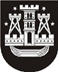 KLAIPĖDOS MIESTO SAVIVALDYBĖS TARYBASPRENDIMASDĖL ATLEIDIMO NUO SOCIALINIO BŪSTO NUOMOS MOKESČIO MOKĖJIMO2018 m. sausio 25 d. Nr. T2-17KlaipėdaVadovaudamasi Lietuvos Respublikos vietos savivaldos įstatymo 16 straipsnio 2 dalies 18 punktu, Lietuvos Respublikos paramos būstui įsigyti ar išsinuomoti įstatymo 21 straipsnio 2 dalimi ir atsižvelgdama į O. A. prašymą, Klaipėdos miesto savivaldybės taryba nusprendžia:Atleisti savivaldybės biudžeto sąskaita socialinio būsto (duomenys neskelbtini), Klaipėdoje, nuomininką  O. A. (2 asmenys) nuo šio būsto nuomos mokesčio mokėjimo už laikotarpį nuo 2018 m. sausio 1 d. iki 2018 m. gruodžio 31 d. Šis sprendimas gali būti skundžiamas Lietuvos administracinių ginčų komisijos Klaipėdos apygardos skyriui arba Regionų apygardos administraciniam teismui, skundą (prašymą) paduodant bet kuriuose šio teismo rūmuose per vieną mėnesį nuo šio sprendimo įteikimo suinteresuotai šaliai dienos.Savivaldybės merasVytautas Grubliauskas